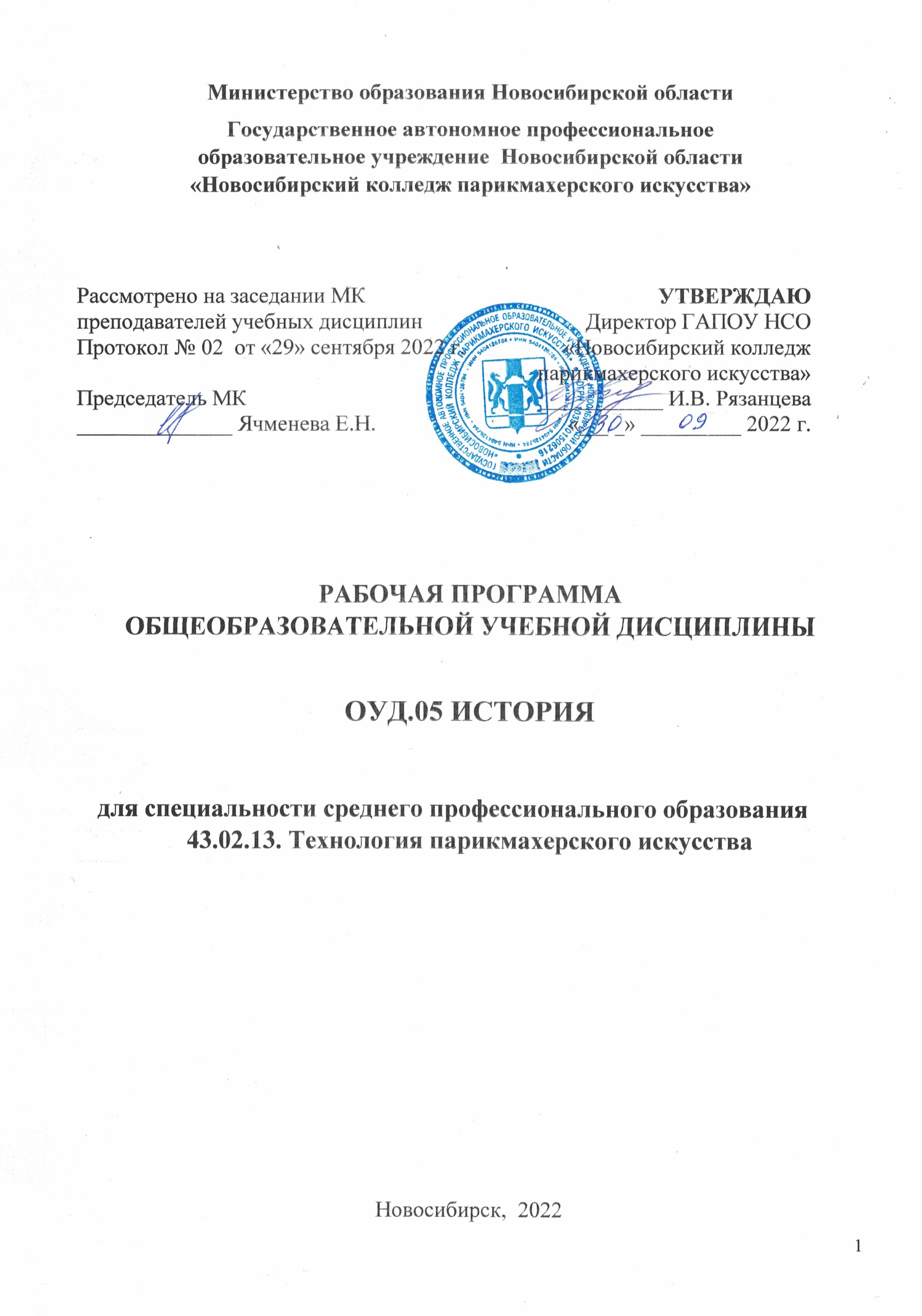 РАБОЧАЯ  ПРОГРАММА ОБЩЕОБРАЗОВАТЕЛЬНОЙ УЧЕБНОЙ ДИСЦИПЛИНЫИСТОРИЯдля специальности среднего профессионального образования43.02.13. Технология парикмахерского искусстваРазработчики:  Алферова Л.С., зам директора по УПР Семочкин Я.А., преподаватель  общественных дисциплин ВККЧерницкая Н.В., методист ВК 	Программа разработана:в соответствии с федеральным государственным стандартом среднего профессионального образования 43.02.13. «Технология парикмахерского искусства», в соответствии с федеральным государственным образовательным стандартом среднего общего образования, в соответствии с Рекомендациями по организации получения СОО в пределах освоения образовательных программ СПО на базе ООО с учетом требований ФГОС и получаемой профессии или специальности СПО (письмо Департамента государственной политики в сфере подготовки рабочих кадров и ДПО Минобрнауки России от 17.03.2015 № 06-259) (в ред. 2017г.),с учетом Примерной основной образовательной программы среднего общего образования, одобренной решением федерального учебно-методического объединения по общему образованию (протокол от 28 июня 2016 г. № 2/16-з), в соответствии с Инструктивно-методическим письмом по организации применения современных методик и программ преподавания по общеобразовательным дисциплинам в системе среднего профессионального образования, учитывающих образовательные потребности обучающихся образовательных организаций, реализующих программы среднего профессионального образования (письмо Департамента государственной политики в сфере СПО И ПО Минпросвещения России от 20.07.2020 № 05-772),в соответствии с Концепцией преподавания учебного курса «История России» в образовательных организациях РФ, реализующих основные общеобразовательные программы (утвержденной протоколом Минпросвещения России № ПК-1 вн от 23.10.2020);с учетом Концепции преподавания общеобразовательных дисциплин с учетом профессиональной направленности программ СПО, реализуемых на базе ООО (распоряжение Минпросвещения России от 30.04.2021 № Р-98);с учетом примерной рабочей программы элективного курса в рамках реализации общеобразовательного блока «Россия – моя история» (Письмо Минпросвешения России № 05-1649 от 20.09.2022 г.;в соответствии с учебным планом ГАПОУ НСО «Новосибирский колледж парикмахерского искусства». 	Программа рассмотрена на заседании методической комиссии преподавателей учебных дисциплин 29 сентября 2022 г. (Протокол №2), рекомендована для практического применения в учебном процессе.Содержание1. Пояснительная записка	41.1. Общая характеристика учебной дисциплины «История»	51.2. Место учебной дисциплины в учебном плане	61.3. Требования к результатам освоения учебной дисциплины	72. Структура и содержание учебной дисциплины	132.1. Содержание учебной дисциплины	132.2. Тематическое планирование	372.3. Рабочий тематический план	372.4. Характеристика основных видов учебной деятельности обучающихся	383. Учебно-методическое и материально-техническое обеспечение рабочей    программы учебной дисциплины «История»	584. Рекомендуемая литература	591. ПОЯСНИТЕЛЬНАЯ ЗАПИСКА	Рабочая программа общеобразовательной учебной дисциплины «История» предназначена для изучения истории в ГАПОУ НСО «Новосибирский колледж парикмахерского искусства», реализующем образовательную  программу среднего общего образования в пределах освоения программы подготовки специалистов среднего звена (ППССЗ) по специальности СПО 43.02.13. «Технология парикмахерского искусства» на базе основного общего образования.	Рабочая программа разработана на основе требований ФГОС среднего общего образования, предъявляемых к структуре, содержанию и результатам освоения учебной дисциплины «История», в соответствии с Рекомендациями по организации получения среднего общего образования в пределах освоения образовательных программ среднего профессионального образования на базе основного общего образования с учетом требований федеральных государственных образовательных стандартов и получаемой профессии или специальности среднего профессионального образования (письмо Департамента государственной политики в сфере подготовки рабочих кадров и ДПО Минобрнауки России от 17.03.2015 № 06-259), с учетом Примерной основной образовательной программы среднего общего образования, одобренной решением федерального учебно-методического объединения по общему образованию (протокол от 28 июня 2016 г. № 2/16-з).	Содержание рабочей программы «История» на базовом уровне направлено на достижение следующих задач:1) формирование представлений о современной исторической науке, ее специфике, методах исторического познания и роли в решении задач прогрессивного развития России в глобальном мире;2) овладение комплексом знаний об истории России и человечества в целом, представлениями об общем и особенном в мировом историческом процессе; 3) формирование умений применять исторические знания в профессиональной и общественной деятельности, поликультурном общении;4) овладение навыками проектной деятельности и исторической реконструкции с привлечением различных источников;5) формирование умений вести диалог, обосновывать свою точку зрения в дискуссии по исторической тематике.	При разработке  рабочей программы учебной дисциплины «История» в ГАПОУ НСО «Новосибирский колледж парикмахерского искусства» содержание учебного материала, последовательность его изучения, распределение учебных часов, тематика рефератов, виды самостоятельных работ учитывают специфику ППССЗ по специальности «Технология парикмахерского искусства». 	Рабочая программа может использоваться другими профессиональными образовательными организациями, реализующими образовательную программу среднего общего образования в пределах освоения ППССЗ.1.1 ОБЩАЯ ХАРАКТЕРИСТИКА УЧЕБНОЙ ДИСЦИПЛИНЫ«ИСТОРИЯ»Система исторического образования в России продолжает формирование и развитие исторических ориентиров самоидентификации молодых людей в современном мире, их гражданской позиции, патриотизма как нравственного качества личности.Значимость исторического знания в образовании обусловлена его познавательными и мировоззренческими свойствами, вкладом в духовно-нравственное становление молодежи.Содержание учебной дисциплины «История» ориентировано на осознание обучающимися базовых национальных ценностей российского общества, формирование российской гражданской идентичности, воспитание гражданина России, сознающего объективную необходимость выстраивания собственной образовательной траектории, непрерывного профессионального роста.Ключевые процессы, явления, факты всемирной и российской истории представлены в контексте всемирно-исторического процесса, в его социально-экономическом, политическом, этнокультурном и духовном аспектах. Особое внимание уделено историческим реалиям, оказавшим существенное влияние на «облик современности» как в России, так и во всем мире.Принципиальные оценки ключевых исторических событий опираются на положения Историко-культурного стандарта (ИКС), в котором сформулированы основные подходы к преподаванию отечественной истории, представлен перечень рекомендуемых для изучения тем, понятий и терминов, событий и персоналий, а также список «трудных вопросов истории».При отборе содержания учебной дисциплины «История» учитывались следующие принципы:многофакторный подход к истории, позволяющий показать всю сложность и многомерность предмета, продемонстрировать одновременное действие различных факторов, приоритетное значение одного из них в тот или иной период;направленность содержания на развитие патриотических чувств обучающихся, воспитание у них гражданских качеств, толерантности мышления;внимание к личностно-психологическим аспектам истории, которые проявляются прежде всего в раскрытии влияния исторических деятелей на ход исторического процесса;акцент на сравнении процессов, происходивших в различных странах, показ общеисторических тенденций и специфики отдельных стран;ориентация обучающихся на самостоятельный поиск ответов на важные вопросы истории, формирование собственной позиции при оценке ключевых исторических проблем.Основой учебной дисциплины «История» являются содержательные линии: историческое время, историческое пространство и историческое движение. В разделе программы «Содержание учебной дисциплины» они представлены как сквозные содержательные линии:эволюция хозяйственной деятельности людей в зависимости от уровня развития производительных сил и характера экономических отношений;процессы формирования и развития этнонациональных, социальных, религиозных и политических общностей;образование и развитие государственности в последовательной смене форм и типов, моделей взаимоотношений власти и общества, эволюция политической системы;социальные движения со свойственными им интересами, целями и противоречиями;эволюция международных отношений;развитие культуры разных стран и народов.Содержание учебной дисциплины «История» разработано с ориентацией на социально-экономический профиль профессионального образования, в рамках которых обучающиеся осваивают специальность СПО ФГОС «Технология парикмахерского искусства». Это выражается в содержании обучения, количестве часов, выделяемых на изучение отдельных тем программы, глубине их освоения обучающимися, объеме и характере практических занятий, видах внеаудиторной самостоятельной работы обучающихся .При освоении специальности СПО «Технология парикмахерского искусства» история изучается на базовом уровне ФГОС среднего общего образования.В процессе изучения истории обучающиеся ГАПОУ НСО «Новосибирский колледж парикмахерского искусства» посещают:исторические и культурные центры г. Новосибирска  и области (архитектурные достопримечательности,  городские кварталы и др.);Краеведческий музей, музей г. Новосибирска, Художественный музей, Центр истории Новосибирской книги, музей Ю.В. Кондратюка, музей  А.И. Покрышкина и др.;места исторических событий, памятники истории и культуры;Монумент Славы, воинские мемориалы.Частью образовательного процесса является выполнение обучающимися практических заданий, индивидуальных проектов, подготовка рефератов (докладов).Изучение общеобразовательной учебной дисциплины «История» завершается подведением итогов в форме дифференцированного зачета в рамках промежуточной аттестации обучающихся  в процессе освоения ППССЗ с получением среднего общего образования.1.2 МЕСТО УЧЕБНОЙ ДИСЦИПЛИНЫ В УЧЕБНОМ ПЛАНЕ	Учебная дисциплина «История» является учебным предметом обязательной предметной области «Общественные науки» ФГОС среднего общего образования.	В ГАПОУ НСО «Новосибирский колледж парикмахерского искусства» учебная дисциплина «История» изучается в общеобразовательном цикле учебного плана ППССЗ на базе основного общего образования с получением среднего общего образования.  	В учебном плане ППССЗ место учебной дисциплины «История»– в составе общих общеобразовательных учебных дисциплин, формируемых из обязательных предметных областей ФГОС среднего общего образования, для специальности СПО «Технология парикмахерского искусства» социально-экономического профиля профессионального образования.1.3  ТРЕБОВАНИЯ К РЕЗУЛЬТАТАМ ОСВОЕНИЯ УЧЕБНОЙ ДИСЦИПЛИНЫ	Освоение содержания учебной дисциплины «История» обеспечивает достижение обучающимися следующих результатов:1.3.1. Личностные результаты освоения дисциплины «История»  Личностные результаты в сфере отношений обучающихся к себе, к своему здоровью, к познанию себя:ориентация обучающихся на достижение личного счастья, реализацию позитивных жизненных перспектив, инициативность, креативность, готовность и способность к личностному самоопределению, способность ставить цели и строить жизненные планы;готовность и способность обеспечить себе и своим близким достойную жизнь в процессе самостоятельной, творческой и ответственной деятельности;готовность и способность обучающихся к отстаиванию личного достоинства, собственного мнения, готовность и способность вырабатывать собственную позицию по отношению к общественно-политическим событиям прошлого и настоящего на основе осознания и осмысления истории, духовных ценностей и достижений нашей страны;готовность и способность обучающихся к саморазвитию и самовоспитанию в соответствии с общечеловеческими ценностями и идеалами гражданского общества.Личностные результаты в сфере отношений обучающихся к России как к Родине (Отечеству): российская идентичность, способность к осознанию российской идентичности в поликультурном социуме, чувство причастности к историко-культурной общности российского народа и судьбе России, патриотизм, готовность к служению Отечеству, его защите; уважение к своему народу, чувство ответственности перед Родиной, гордости за свой край, свою Родину, прошлое и настоящее многонационального народа России, уважение к государственным символам (герб, флаг, гимн).Личностные результаты в сфере отношений обучающихся к закону, государству и к гражданскому обществу: гражданственность, гражданская позиция активного и ответственного члена российского общества, осознающего свои конституционные права и обязанности, уважающего закон и правопорядок, осознанно принимающего традиционные национальные и общечеловеческие гуманистические и демократические ценности, готового к участию в общественной жизни;признание неотчуждаемости основных прав и свобод человека, которые принадлежат каждому от рождения, готовность к осуществлению собственных прав и свобод без нарушения прав и свобод других лиц, готовность отстаивать собственные права и свободы человека и гражданина согласно общепризнанным принципам и нормам международного права и в соответствии с Конституцией Российской Федерации, правовая и политическая грамотность;готовность обучающихся к конструктивному участию в принятии решений, затрагивающих их права и интересы, в том числе в различных формах общественной самоорганизации, самоуправления, общественно значимой деятельности; приверженность идеям интернационализма, дружбы, равенства, взаимопомощи народов; воспитание уважительного отношения к национальному достоинству людей, их чувствам, религиозным убеждениям;  готовность обучающихся противостоять идеологии экстремизма, национализма, ксенофобии; коррупции; дискриминации по социальным, религиозным, расовым, национальным признакам и другим негативным социальным явлениям. Личностные результаты в сфере отношений обучающихся с окружающими людьми: нравственное сознание и поведение на основе усвоения общечеловеческих ценностей, толерантного сознания и поведения в поликультурном мире, готовности и способности вести диалог с другими людьми, достигать в нем взаимопонимания, находить общие цели и сотрудничать для их достижения; принятие гуманистических ценностей, осознанное, уважительное и доброжелательное отношение к другому человеку, его мнению, мировоззрению;способность к сопереживанию и формирование позитивного отношения к людям, в том числе к лицам с ограниченными возможностями здоровья и инвалидам; бережное, ответственное и компетентное отношение к физическому и психологическому здоровью других людей, умение оказывать первую помощь;формирование выраженной в поведении нравственной позиции, в том числе способности к сознательному выбору добра, нравственного сознания и поведения на основе усвоения общечеловеческих ценностей и нравственных чувств (чести, долга, справедливости, милосердия и дружелюбия); развитие компетенций сотрудничества со сверстниками, детьми младшего возраста, взрослыми в образовательной, общественно полезной, учебно-исследовательской, проектной и других видах деятельности. Личностные результаты в сфере отношений обучающихся к окружающему миру, живой природе, художественной культуре: мировоззрение, соответствующее современному уровню развития науки, значимости науки, готовность к научно-техническому творчеству, владение достоверной информацией о передовых достижениях и открытиях мировой и отечественной науки, заинтересованность в научных знаниях об устройстве мира и общества;готовность и способность к образованию, в том числе самообразованию, на протяжении всей жизни; сознательное отношение к непрерывному образованию как условию успешной профессиональной и общественной деятельности; экологическая культура, бережное отношения к родной земле, природным богатствам России и мира; понимание влияния социально-экономических процессов на состояние природной и социальной среды, ответственность за состояние природных ресурсов; умения и навыки разумного природопользования, нетерпимое отношение к действиям, приносящим вред экологии; приобретение опыта эколого-направленной деятельности.Личностные результаты в сфере отношений обучающихся к семье и родителям, в том числе подготовка к семейной жизни:ответственное отношение к созданию семьи на основе осознанного принятия ценностей семейной жизни; положительный образ семьи, родительства (отцовства и материнства), интериоризация традиционных семейных ценностей. Личностные результаты в сфере отношения обучающихся к труду, в сфере социально-экономических отношений:уважение ко всем формам собственности, готовность к защите своей собственности, осознанный выбор будущей профессии как путь и способ реализации собственных жизненных планов;готовность обучающихся к трудовой профессиональной деятельности как к возможности участия в решении личных, общественных, государственных, общенациональных проблем;потребность трудиться, уважение к труду и людям труда, трудовым достижениям, добросовестное, ответственное и творческое отношение к разным видам трудовой деятельности;готовность к самообслуживанию, включая обучение и выполнение домашних обязанностей.Личностные результаты в сфере физического, психологического, социального и академического благополучия обучающихся:физическое, эмоционально-психологическое, социальное благополучие обучающихся в жизни образовательной организации, ощущение детьми безопасности и психологического комфорта, информационной безопасности.1.3.2 Метапредметные результаты освоения учебной дисциплиныМетапредметные результаты освоения УД «История» представлены тремя группами универсальных учебных действий (УУД).Регулятивные универсальные учебные действияВыпускник научится:самостоятельно определять цели, задавать параметры и критерии, по которым можно определить, что цель достигнута;оценивать возможные последствия достижения поставленной цели в деятельности, собственной жизни и жизни окружающих людей, основываясь на соображениях этики и морали;ставить и формулировать собственные задачи в образовательной деятельности и жизненных ситуациях;оценивать ресурсы, в том числе время и другие нематериальные ресурсы, необходимые для достижения поставленной цели;выбирать путь достижения цели, планировать решение поставленных задач, оптимизируя материальные и нематериальные затраты; организовывать эффективный поиск ресурсов, необходимых для достижения поставленной цели;сопоставлять полученный результат деятельности с поставленной заранее целью.2. Познавательные универсальные учебные действияВыпускник научится: искать и находить обобщенные способы решения задач, в том числе, осуществлять развернутый информационный поиск и ставить на его основе новые (учебные и познавательные) задачи;критически оценивать и интерпретировать информацию с разных позиций, распознавать и фиксировать противоречия в информационных источниках;использовать различные модельно-схематические средства для представления существенных связей и отношений, а также противоречий, выявленных в информационных источниках;находить и приводить критические аргументы в отношении действий и суждений другого; спокойно и разумно относиться к критическим замечаниям в отношении собственного суждения, рассматривать их как ресурс собственного развития;выходить за рамки учебного предмета и осуществлять целенаправленный поиск возможностей для широкого переноса средств и способов действия;выстраивать индивидуальную образовательную траекторию, учитывая ограничения со стороны других участников и ресурсные ограничения;менять и удерживать разные позиции в познавательной деятельности.Коммуникативные универсальные учебные действияВыпускник научится:осуществлять деловую коммуникацию как со сверстниками, так и со взрослыми (как внутри образовательной организации, так и за ее пределами), подбирать партнеров для деловой коммуникации исходя из соображений результативности взаимодействия, а не личных симпатий;при осуществлении групповой работы быть как руководителем, так и членом команды в разных ролях (генератор идей, критик, исполнитель, выступающий, эксперт и т.д.);координировать и выполнять работу в условиях реального, виртуального и комбинированного взаимодействия;развернуто, логично и точно излагать свою точку зрения с использованием адекватных (устных и письменных) языковых средств;распознавать конфликтогенные ситуации и предотвращать конфликты до их активной фазы, выстраивать деловую и образовательную коммуникацию, избегая личностных оценочных суждений.1.3.3. Предметные результаты освоения учебной дисциплины «История»   В результате изучения учебного предмета «История» на уровне среднего общего образования:Выпускник на базовом уровне научится:рассматривать историю России как неотъемлемую часть мирового исторического процесса; знать основные даты и временные периоды всеобщей и отечественной истории из раздела дидактических единиц;определять последовательность и длительность исторических событий, явлений, процессов;характеризовать место, обстоятельства, участников, результаты важнейших исторических событий;представлять культурное наследие России и других стран; работать с историческими документами; сравнивать различные исторические документы, давать им общую характеристику; критически анализировать информацию из различных источников; соотносить иллюстративный материал с историческими событиями, явлениями, процессами, персоналиями;использовать статистическую (информационную) таблицу, график, диаграмму как источники информации;использовать аудиовизуальный ряд как источник информации; составлять описание исторических объектов и памятников на основе текста, иллюстраций, макетов, интернет-ресурсов; работать с хронологическими таблицами, картами и схемами; читать легенду исторической карты; владеть основной современной терминологией исторической науки, предусмотренной программой; демонстрировать умение вести диалог, участвовать в дискуссии по исторической тематике; оценивать роль личности в отечественной истории ХХ века;ориентироваться в дискуссионных вопросах российской истории ХХ века и существующих в науке их современных версиях и трактовках.Выпускник на базовом уровне получит возможность научиться:демонстрировать умение сравнивать и обобщать исторические события российской и мировой истории, выделять ее общие черты и национальные особенности и понимать роль России в мировом сообществе;устанавливать аналогии и оценивать вклад разных стран в сокровищницу мировой культуры; определять место и время создания исторических документов; проводить отбор необходимой информации и использовать информацию Интернета, телевидения и других СМИ при изучении политической деятельности современных руководителей России и ведущих зарубежных стран; характеризовать современные версии и трактовки важнейших проблем отечественной и всемирной истории;понимать объективную и субъективную обусловленность оценок российскими и зарубежными историческими деятелями характера и значения социальных реформ и контрреформ, внешнеполитических событий, войн и революций; использовать картографические источники для описания событий и процессов новейшей отечественной истории и привязки их к месту и времени; представлять историческую информацию в виде таблиц, схем, графиков и др., заполнять контурную карту;соотносить историческое время, исторические события, действия и поступки исторических личностей ХХ века; анализировать и оценивать исторические события местного масштаба в контексте общероссийской и мировой истории ХХ века; обосновывать собственную точку зрения по ключевым вопросам истории России Новейшего времени с опорой на материалы из разных источников, знание исторических фактов, владение исторической терминологией; приводить аргументы и примеры в защиту своей точки зрения; применять полученные знания при анализе современной политики России;владеть элементами проектной деятельности.1.4  ТРЕБОВАНИЯ К РЕЗУЛЬТАТАМ ОСВОЕНИЯ ЭЛЕКТИВНОГО КУРСА «РОССИЯ – МОЯ ИСТОРИЯ»Департамент государственной политики в сфере среднего профессионального образования и профессионального обучения Минпросвещения России рекомендовал включить элективный курс «Россия – моя история» в учебные планы образовательных организаций, реализующих программы среднего профессионального образования на базе основного общего образования (письмо № 05-1649 от 20.09.2022). Особое значение данный курс имеет при формировании и развитии общих компетенций в ходе освоения ФГОС СПО 43.02.13 «Технология парикмахерского искусства»: ОК 01. Выбирать способы решения задач профессиональной деятельности применительно к различным контекстамОК 02. Осуществлять поиск, анализ и интерпретацию информации, необходимой для выполнения задач профессиональной деятельности ОК 03. Планировать и реализовывать собственное профессиональное и личностное развитиеОК 04. Работать в коллективе и команде, эффективно взаимодействовать с коллегами, руководством, клиентами.ОК 05. Осуществлять устную и письменную коммуникацию на государственном языке Российской Федерации с учетом особенностей социального и культурного контекста;ОК 06. Проявлять гражданско-патриотическую позицию, демонстрировать осознанное поведение на основе традиционных общечеловеческих ценностей, применять стандарты антикоррупционного поведенияОК 07. Содействовать сохранению окружающей среды, ресурсосбережению, эффективно действовать в чрезвычайных ситуациях;ОК 09. Использовать информационные технологии в профессиональной деятельности.Данный элективный курс включен в структуру дисциплины «История» в качестве раздела 6. Целью элективного курса является формирование представлений об истории России, как истории Отечества, ее основных вехах истории, воспитание базовых национальных ценностей, уважения к истории, культуре, традициям. Элективный курс имеет также историко-просвещенческую направленность, формируя у молодёжи способность и готовность к защите исторической правды и сохранению исторической памяти, противодействию фальсификации исторических фактов. Актуальность элективного курса «Россия – моя история» заключается в его практической направленности на реализацию единства интересов личности, общества и государства в деле воспитания гражданина России. Курс способствует формированию патриотизма, гражданственности как важнейших направлений воспитания школьников. В рамках программы элективного курса обучающимися осваиваются следующие умения и знания:2. СТРУКТУРА И СОДЕРЖАНИЕ ОБЩЕОБРАЗОВАТЕЛЬНОЙ ДИСЦИПЛИНЫ «ИСТОРИЯ»2.1. Объем общеобразовательной дисциплиныПрофессионально ориентированное содержание включено в содержание тематических разделов. .2.2. Тематический план и содержание общеобразовательной дисциплины «История»2.2.1. История России и Всеобщая история с 1914 до 2020 гг. (базовый уровень изучения)3. УСЛОВИЯ РЕАЛИЗАЦИИ ПРОГРАММЫ ОБЩЕОБРАЗОВАТЕЛЬНОЙ ДИСЦИПЛИНЫ «ИСТОРИЯ»3.1. Оснащение учебного кабинетаОсвоение программы общеобразовательной дисциплины «История» проходит в специализированном учебном кабинете, в котором обеспечен свободный доступ в Интернет во время учебного занятия и в период внеучебной деятельности обучающихся.Помещение кабинета удовлетворяет требованиям Санитарно-эпидемиологических правил и нормативов и оснащено типовым оборудованием, в том числе специализированной учебной мебелью и средствами обучения.В кабинете имеется мультимедийное оборудование, посредством которого участники образовательного процесса просматривают визуальную информацию по истории, создают презентации, видеоматериалы, иные документы.В состав учебно-методического и материально-технического обеспечения программы общеобразовательной дисциплины «История» входят:наглядные пособия (комплекты учебных таблиц, исторических карт, плакатов, портретов выдающихся исторических личностей);информационно-коммуникационные средства;экранно-звуковые пособия;комплект технической документации, в том числе паспорта на средства обучения, инструкции по их использованию и технике безопасности;библиотечный фонд кабинета;рекомендованные мультимедийные пособия.В библиотечный фонд кабинета входят учебники, учебно-методические комплекты (УМК) (в т.ч. и мультимедийные), обеспечивающие освоение общеобразовательной дисциплины «История», рекомендованные или допущенные для использования в профессиональных образовательных организациях, реализующих образовательную программу среднего общего образования в пределах ОПОП СПО на базе основного общего образования.Библиотечный фонд кабинета дополнен энциклопедиями, справочниками, научной, научно-популярной и другой литературой по вопросам исторического образования.В процессе освоения программы общеобразовательной дисциплины «История» обучающиеся имеют доступ к электронным учебным материалам и образовательным ресурсам, имеющимся в свободном доступе в сети Интернет (электронным книгам, историческим картам, документам, хрестоматиям, практикумам, тестам и другим подобным ресурсам).3.2. Информационное обеспечение реализации программы3.2.1. Основные печатные изданияАртемов В.В., Лубченков Ю.Н. История для профессий и специальностей технического, естественно-научного, социально-экономического профилей. В 2 ч. Часть 2: учебник для студ. учреждений сред. проф. образования. – М., 2018.Артемов В.В., Лубченков Ю.Н. История для профессий и специальностей технического, естественно-научного, социально-экономического профилей. Дидактические материалы: учеб. пособие для студ. учреждений сред. проф. образования. – М., 2017.Зуев, М. Н. История России ХХ – начала ХХI века : учебник и практикум для среднего профессионального образования / М. Н. Зуев, С. Я. Лавренов. — Москва : Издательство Юрайт, 2022. — 299 с. История России XX – начала XXI века : учебник для среднего профессионального образования / Д. О. Чураков [и др.] ; под редакцией Д. О. Чуракова, С. А. Саркисяна. — 3-е изд., перераб. и доп. – Москва : Издательство Юрайт, 2020. – 311 с.3.2.2. Для преподавателейОб образовании в Российской Федерации: федер. закон от 29.12. 2012 № 273-ФЗ (в действ. ред.)Приказ Министерства образования и науки РФ от 17.05.2012 № 413 «Об утверждении федерального государственного образовательного стандарта среднего (полного) общего образования».Приказ Министерства образования и науки РФ от 31 декабря 2015 г. № 1578 "О внесении изменений в федеральный государственный образовательный стандарт среднего общего образования, утвержденный приказом Министерства образования и науки Российской Федерации от 17 мая 2012 г. № 413"Письмо Департамента государственной политики в сфере подготовки рабочих кадров и ДПО Минобрнауки России от 17.03.2015 № 06-259 «Рекомендации по организации получения среднего общего образования в пределах освоения образовательных программ среднего профессионального образования на базе основного общего образования с учетом требований федеральных государственных образовательных стандартов и получаемой профессии или специальности среднего профессионального образования».Примерная основная образовательная программа среднего общего образования, одобренная решением федерального учебно-методического объединения по общему образованию (протокол от 28 июня 2016 г. № 2/16-з).Соловьев, Е. А. История древней и средневековой России (IX-XVII вв.). Учебное пособие / Е.А. Соловьев, В.В. Блохин. - М.: Издательство Российского Университета дружбы народов, 2016. - 180 c. Федоров, В. А. История России. 1861-1917 / В.А. Федоров. - М.: Высшая школа, 2019. - 384 c.Шевченко Н.И. История: Методические рекомендации: метод. пособие: Рекомендовано ФГАУ «ФИРО». —Электронный формат. - М., - ОИЦ «Академия», 2018. Шестаков, В.А. Новейшая история России / В.А. Шестаков. - М.: АСТ, 2019. - 852 c.Интернет-ресурсыwww.hist.msu.ru/ER/Etext/PICT/feudal.htm (Библиотека Исторического факультета МГУ).http://www.plekhanovfound.ru/library/index.html (Библиотека социал-демократа).www. bibliotekar. ru (Библиотекарь. Ру: электронная библиотека нехудожественной литературы по русской и мировой истории, искусству, культуре, прикладным наукам).https://ru. wikipedia. org (Википедия: свободная энциклопедия).https://ru.wikisource.org (Викитека: свободная библиотека). www.wco.ru/icons (Виртуальный каталог икон). www.militera.lib.ru (Военная литература: собрание текстов). www.world-war2.chat.ru (Вторая Мировая война в русском Интернете). www.kulichki.com/~gumilev/HE1 (Древний Восток).www. old-rus-maps. ru (Европейские гравированные географические чертежи и карты России, изданные в XVI–XVIII столетиях).www.biograf-book.narod.ru (Избранные биографии: биографическая литература СССР). www.magister.msk.ru/library/library.htm (Интернет-издательство «Библиотека»: электронные издания произведений и биографических и критических материалов).www. intellect-video. com/russian-history (История России и СССР: онлайн-видео). www. historicus. ru (Историк: общественно-политический журнал). www. statehistory. ru (История государства).www. kulichki. com/grandwar («Как наши деды воевали»: рассказы о военных конфликтах Российской империи).www. raremaps. ru (Коллекция старинных карт Российской империи). www.old-maps.narod.ru (Коллекция старинных карт территорий и городов России). www. mifologia. chat. ru (Мифология народов мира). www.krugosvet.ru (Онлайн-энциклопедия «Кругосвет»).www. liber. rsuh. ru (Информационный комплекс РГГУ «Научная библиотека»). www.august-1914.ru (Первая мировая война: интернет-проект). www.9may. ru (Проект-акция: «Наша Победа. День за днем»). www.temples.ru (Проект «Храмы России»).www.borodulincollection.com/index.html (Раритеты фотохроники СССР: 1917–1991 гг. – коллекция Льва Бородулина).www.rusrevolution.info (Революция и Гражданская война: интернет-проект). www.all-photo.ru/empire/index.ru.html (Российская империя в фотографиях). www.avorhist.ru (Русь Древняя и удельная).www.memoirs.ru (Русские мемуары: Россия в дневниках и воспоминаниях). www. sovmusic. ru (Советская музыка).www. infoliolib. info (Университетская электронная библиотека Infolio). www.hist.msu.ru/ER/Etext/index.html (электронная библиотека Исторического факультета МГУ им. М. В. Ломоносова).www. library. spbu. ru (Научная библиотека им. М. Горького СПбГУ). www.ec-dejavu.ru (Энциклопедия культур Dеjа Vu).https://academia-moscow.ru/ (электронная библиотека колледжа).КодыОК, ПКУменияЗнанияОК 01,ОК 02,ОК 03,ОК 04,ОК 05,ОК 06,ОК 07,ОК 09Должен уметь: − отражать понимание России в мировых политических и социально-экономических процессах XX - начала XXI века, знание достижений страны и ее народа; умение характеризовать историческое значение Российской революции, Гражданской войны, Новой экономической политики, индустриализации и коллективизации в СССР, решающую роль СССР в победе над нацизмом, значение советских научно-технологических успехов, освоения космоса; понимание причин и следствий распада СССР, возрождения Российской Федерации как мировой державы, воссоединения Крыма с Россией, специальной военной операции на Украине и других важнейших событий XX – начала XXI века; особенности развития культуры народов СССР (России); − составлять описание (реконструкцию) в устной и письменной форме исторических событий, явлений, процессов истории родного края, истории России и всемирной истории XX - начала XXI века и их участников, образа жизни людей и его изменения в Новейшую эпоху; формулировать и обосновывать собственную точку зрения (версию, оценку) с опорой на фактический материал, в том числе используя источники разных типов; − выявлять существенные черты исторических событий, явлений, процессов; систематизировать историческую информацию в соответствии с заданными критериями; сравнивать изученные исторические события, явления, процессы; − осуществлять с соблюдением правил информационной безопасности поиск исторической информации по истории России и зарубежных стран XX – начала XXI века в справочной литературе, сети Интернет, СМИ для решения познавательных задач; оценивать полноту и достоверность информации с точки зрения ее соответствия исторической действительности; − анализировать текстовые, визуальные источники исторической информации, в том числе исторические карты/схемы, по истории России и зарубежных стран XX – начала XXI века; сопоставлять информацию, представленную в различных источниках; формализовать историческую информацию в виде таблиц, схем, графиков, диаграмм; − защищать историческую правду, не допускать умаления подвига народа при защите Отечества, готовность давать отпор фальсификациям российской истории; – демонстрировать патриотизм, гражданственность, уважение к своему Отечеству — многонациональному Российскому государству, в соответствии с идеями взаимопонимания, согласия и мира между людьми и народами, в духе демократических ценностей современного общества. Должен знать: − основные периоды истории Российского государства, ключевые социально-экономические процессы, а также даты важнейших событий отечественной истории; − имена героев Первой мировой, Гражданской, Великой Отечественной войн, исторических личностей, внесших значительный вклад в социально-экономическое, политическое и культурное развитие России в XX – начале XXI века; − ключевые события, основные даты и этапы истории России и мира в XX – начале XXI века; выдающихся деятелей отечественной и всемирной истории; важнейших достижений культуры, ценностных ориентиров; − основные этапы эволюции внешней политики России, роль и место России в общемировом пространстве; − основные тенденции и явления в культуре; роль науки, культуры и религии в сохранении и укреплении национальных и государственных традиций; − Россия накануне Первой мировой войны. Ход военных действий. Власть, общество, экономика, культура. Предпосылки революции; − Февральская революция 1917 года. Двоевластие. Октябрьская революция. Первые преобразования большевиков. Гражданская война и интервенция. Политика «военного коммунизма». Общество, культура в годы революций и Гражданской войны; − Нэп. Образование СССР. СССР в годы нэпа. «Великий перелом». Индустриализация, коллективизация, культурная революция. Первые Пятилетки. Политический строй и репрессии. Внешняя политика СССР. Укрепление Обороноспособности; − Великая Отечественная война 1941-1945 годы: причины, силы сторон, основные операции. Государство и общество в годы войны, массовый героизм советского народа, единство фронта и тыла, человек на войне. Нацистский оккупационный режим, зверства захватчиков. Освободительная миссия Красной Армии. Победа над Японией. Решающий вклад СССР в Великую Победу. Защита памяти о Великой Победе; − СССР в 1945-1991 годы. Экономические развитие и реформы. Политическая система «развитого социализма». Развитие науки, образования, культуры. «Холодная война» и внешняя политика. СССР и мировая социалистическая система. Причины распада Советского Союза; − Российская Федерация в 1992-2022 годы. Становление новой России. Возрождение Российской Федерации как великой державы в XXI веке. Экономическая и социальная модернизация. Культурное пространство и повседневная жизнь. Укрепление обороноспособности. Воссоединение с Крымом и Севастополем. Специальная военная операция. Место России в современном мире. Должен уметь: − отражать понимание России в мировых политических и социально-экономических процессах XX - начала XXI века, знание достижений страны и ее народа; умение характеризовать историческое значение Российской революции, Гражданской войны, Новой экономической политики, индустриализации и коллективизации в СССР, решающую роль СССР в победе над нацизмом, значение советских научно-технологических успехов, освоения космоса; понимание причин и следствий распада СССР, возрождения Российской Федерации как мировой державы, воссоединения Крыма с Россией, специальной военной операции на Украине и других важнейших событий XX – начала XXI века; особенности развития культуры народов СССР (России); − составлять описание (реконструкцию) в устной и письменной форме исторических событий, явлений, процессов истории родного края, истории России и всемирной истории XX - начала XXI века и их участников, образа жизни людей и его изменения в Новейшую эпоху; формулировать и обосновывать собственную точку зрения (версию, оценку) с опорой на фактический материал, в том числе используя источники разных типов; − выявлять существенные черты исторических событий, явлений, процессов; систематизировать историческую информацию в соответствии с заданными критериями; сравнивать изученные исторические события, явления, процессы; − осуществлять с соблюдением правил информационной безопасности поиск исторической информации по истории России и зарубежных стран XX – начала XXI века в справочной литературе, сети Интернет, СМИ для решения познавательных задач; оценивать полноту и достоверность информации с точки зрения ее соответствия исторической действительности; − анализировать текстовые, визуальные источники исторической информации, в том числе исторические карты/схемы, по истории России и зарубежных стран XX – начала XXI века; сопоставлять информацию, представленную в различных источниках; формализовать историческую информацию в виде таблиц, схем, графиков, диаграмм; − защищать историческую правду, не допускать умаления подвига народа при защите Отечества, готовность давать отпор фальсификациям российской истории; – демонстрировать патриотизм, гражданственность, уважение к своему Отечеству — многонациональному Российскому государству, в соответствии с идеями взаимопонимания, согласия и мира между людьми и народами, в духе демократических ценностей современного общества. Должен знать: − основные периоды истории Российского государства, ключевые социально-экономические процессы, а также даты важнейших событий отечественной истории; − имена героев Первой мировой, Гражданской, Великой Отечественной войн, исторических личностей, внесших значительный вклад в социально-экономическое, политическое и культурное развитие России в XX – начале XXI века; − ключевые события, основные даты и этапы истории России и мира в XX – начале XXI века; выдающихся деятелей отечественной и всемирной истории; важнейших достижений культуры, ценностных ориентиров; − основные этапы эволюции внешней политики России, роль и место России в общемировом пространстве; − основные тенденции и явления в культуре; роль науки, культуры и религии в сохранении и укреплении национальных и государственных традиций; − Россия накануне Первой мировой войны. Ход военных действий. Власть, общество, экономика, культура. Предпосылки революции; − Февральская революция 1917 года. Двоевластие. Октябрьская революция. Первые преобразования большевиков. Гражданская война и интервенция. Политика «военного коммунизма». Общество, культура в годы революций и Гражданской войны; − Нэп. Образование СССР. СССР в годы нэпа. «Великий перелом». Индустриализация, коллективизация, культурная революция. Первые Пятилетки. Политический строй и репрессии. Внешняя политика СССР. Укрепление Обороноспособности; − Великая Отечественная война 1941-1945 годы: причины, силы сторон, основные операции. Государство и общество в годы войны, массовый героизм советского народа, единство фронта и тыла, человек на войне. Нацистский оккупационный режим, зверства захватчиков. Освободительная миссия Красной Армии. Победа над Японией. Решающий вклад СССР в Великую Победу. Защита памяти о Великой Победе; − СССР в 1945-1991 годы. Экономические развитие и реформы. Политическая система «развитого социализма». Развитие науки, образования, культуры. «Холодная война» и внешняя политика. СССР и мировая социалистическая система. Причины распада Советского Союза; − Российская Федерация в 1992-2022 годы. Становление новой России. Возрождение Российской Федерации как великой державы в XXI веке. Экономическая и социальная модернизация. Культурное пространство и повседневная жизнь. Укрепление обороноспособности. Воссоединение с Крымом и Севастополем. Специальная военная операция. Место России в современном мире. Объем образовательной программы общеобразовательной дисциплиныОбъем в часахОбъем образовательной программы общеобразовательной дисциплиныБазовый уровеньОбщий объем117в т.ч.в т.ч.1. Основное содержание83Раздел 1. Россия в годы Первой мировой войны и Великой Российской революции (1914–1922). Первая мировая война и послевоенный кризис15Раздел 2. СССР в 1920–1930-е годы. Межвоенный период (1918–1939)15Раздел 3. Вторая мировая война: причины, состав участников, основные этапы и события, итоги. Великая Отечественная война. 1941–1945 годы18Раздел 4. СССР в 1945–1991 годы. Послевоенный мир24Раздел 5. Российская Федерация в 1992–2020 гг. Современный мир в условиях глобализации11Раздел 6. Россия – моя история323. Промежуточная аттестация (дифференцированный зачет)2Наименование разделов и темСодержание учебного материалаОбъемв часахКоды общих компетенций1234Раздел 1. Россия в годы Первой мировой войны и Великой Российской революции (1914–1922). Первая мировая война и послевоенный кризисРаздел 1. Россия в годы Первой мировой войны и Великой Российской революции (1914–1922). Первая мировая война и послевоенный кризис15Тема 1.1.Россия и мир в годы Первой мировой войныСодержание учебного материала: Содержание учебного материала: Содержание учебного материала: Тема 1.1.Россия и мир в годы Первой мировой войныНовейшая история как этап развития человечества. Мир в начале ХХ в. Новейшая история: понятие, хронологические рамки, периодизация. Достижения и противоречия развития западной цивилизации в начале ХХ в. Усиление борьбы ведущих держав за передел мира. Тройственный союз и Антанта. Международные конфликты и войны в начале ХХ в.Россия накануне Первой мировой войны: проблемы внутреннего развития, внешняя политика.Причины и начало Первой мировой войны. Сараевское убийство. Вступление в войну стран Европы и России. Соотношение сил и планы сторон. Военные действия на Западном и Восточном фронтах. Бои на Западном фронте. Сражение на Марне. Операции русских войск в Восточной Пруссии и Галиции. Позиционная война и новые виды вооружения. Отступление русской армии в 1915 г. Битвы под Верденом и на р. Сомма. Брусиловский прорыв русских войск на Юго-Западном фронте. Кавказский фронт Герои войны. Тяготы окопной жизни и изменения в настроениях солдат. Восточный фронт в условиях революционных событий 1917 года. Выход России из войны. Вступление в войну США. 14 пунктов В. Вильсона. Стодневное наступление Антанты Компьенское перемирие 11 ноября 1918 г. Российское государство и общество в годы Первой мировой войны. Патриотический подъем. Политические партии и война: оборонцы, интернационалисты и «пораженцы». Милитаризация экономики. Российское общество в условиях войны. От патриотического подъема – к «патриотической тревоге». Милитаризация экономики. Государственная политика: система особых совещаний. Общественное движение помощи фронту. «Земгор». Программа Прогрессивного блока. Нарастание дисбаланса в экономике, падение уровня жизни населения. Рост забастовочного и оппозиционного движения. Распутинщина и кризис власти. Речь Н. Милюкова Эхо войны в провинции и на окраинах империи.Итоги Первой мировой войны. Политические, экономические, социальные и культурные последствия Первой мировой войны.5ОК 01,ОК 02,ОК 03,ОК 04,ОК 05,ОК 06,ОК 07,ОК 09Тема 1.2  Основные этапы и хронология революционных событий 1917 г. Первые революционные преобразования большевиковСодержание учебного материала:Содержание учебного материала:Содержание учебного материала:Тема 1.2  Основные этапы и хронология революционных событий 1917 г. Первые революционные преобразования большевиковПричины Великой российской революции и ее начальный этап. Нарастание революционных настроений в российском обществе. Война как революционизирующий фактор. Революционные события в Петрограде в феврале 1917 г. Система двоевластия. Петроградский Совет рабочих и солдатских депутатов и его декреты. Формирование Временного правительства. Отречение Николая II. Политические партии в условиях революции. Революционная борьба в регионах.Нарастание кризисных явлений в стране весной – летом 1917 г.  Программа преобразований Временного правительства. «Нота Милюкова». Апрельский политический кризис. Коалиционный состав Временного правительства. Июньский политический кризис и рост популярности большевиков. Июльское вооруженное выступление в Петрограде. А.Ф. Керенский во главе Временного правительства. Ухудшение продовольственного положения в стране. Рост аграрных беспорядков. Государственное совещание. Попытка установления военной диктатуры генерала Л.Г. Корнилова. Провозглашение России республикой. Предпарламент. Революционная борьба в регионах.Октябрьское вооруженное восстание. Первые революционные преобразования большевиков. Назревание общенационального кризиса в стране. Большевизация Советов. Подготовка большевиками вооруженного восстания в Петрограде. Свержение Временного правительства и взятие власти большевиками. Новые органы власти: ВЦИК, Совнарком. Первые декреты. Мероприятия большевиков в политической и экономической сферах. Создание ВЧК. Конституция РСФСР. Декрет о мире. Брест-Литовский мир5ОК 01,ОК 02,ОК 03,ОК 04,ОК 05,ОК 06,ОК 07,ОК 09Тема 1.3Гражданская война и ее последствия. Культура Советской России в период Гражданской войныСодержание учебного материала:Содержание учебного материала:Содержание учебного материала:Тема 1.3Гражданская война и ее последствия. Культура Советской России в период Гражданской войныПричины и этапы Гражданской войны в России. Причины Гражданской войны и ее характер. Выборы и разгон Учредительного собрания. Очаги гражданского противостояния осенью 1917 – весной 1918 г. Восстание Чехословацкого корпуса и формирование фронтов Гражданской войны. Создание Красной Армии. Антибольшевистские силы: состав, идеология, цели. Комуч, Уфимская Директория Выступление левых эсеров. Военная интервенция иностранных держав.Боевые действия на Восточном фронте. Поражение армий А.В. Колчака. Действия Н.Н. Юденича на Северо-Западе РСФСР. Формирование Добровольческой армии. «Вооруженные силы Юга России» А.И. Деникина. Поражение армии П.Н. Врангеля в Крыму. Повстанчество в Гражданской войне. Н.И. Махно.Установление большевистской власти на окраинах страны. Советско-польская война 1919 – 1920 г. Причины победы большевиков в Гражданской войне. Итоги и последствия Гражданской войны в России.Внутренняя политика большевиков. Политика «военного коммунизма». Национализация торговли и промышленности. ВСНХ. Всеобщая трудовая повинность. Продразверстка. Чрезвычайные органы: ЧК, комбеды и ревкомы. Отмена товарно-денежных отношений, уравнительная оплата труда, введение карточной системы «Черный рынок» и «мешочничество». План ГОЭЛРО.Общественно-политическая и социокультурная жизнь в РСФСР в годы Гражданской войны. «Красный» и «белый» террор. Социальная политика большевиков. Усиление централизации и бюрократизма в Советской России. Политика большевиков в области идеологии, образования культуры в годы Гражданской войны. Антирелигиозная политика. Повседневность города и деревни. Проблема массовой детской беспризорности. Эмиграция и формирование Русского зарубежья5ОК 01,ОК 02,ОК 03,ОК 04,ОК 05,ОК 06,ОК 07,ОК 09Раздел 6. Россия – моя историяРаздел 6. Россия – моя история32Раздел 6. Россия – моя историяРаздел 6. Россия – моя история16 (нач.)Тема 6.1 Россия – великая наша державСодержание учебного материала:2ОК 01,ОК 02,ОК 03,ОК 04,ОК 05,ОК 06,ОК 07,ОК 09Тема 6.1 Россия – великая наша державГимн России. Становление духовных основ России. Место и роль России в мировом сообществе. Содружество народов России и единство российской цивилизации. Пространство России и его геополитическое, экономическое и культурное значение. Российские инновации и устремленность в будущее2ОК 01,ОК 02,ОК 03,ОК 04,ОК 05,ОК 06,ОК 07,ОК 09Тема 6.2 Александр Невский как спаситель РусиСодержание учебного материала:2ОК 01,ОК 02,ОК 03,ОК 04,ОК 05,ОК 06,ОК 07,ОК 09Тема 6.2 Александр Невский как спаситель РусиВыбор союзников Даниилом Галицким. Александр Ярославович. Невская битва и Ледовое побоище. Столкновение двух христианских течений: православие и католичество. Любечский съезд. Русь и Орда. Отношение Александра с Ордой.2ОК 01,ОК 02,ОК 03,ОК 04,ОК 05,ОК 06,ОК 07,ОК 09Тема 6.3 Смута и её преодолениеСодержание учебного материала:2ОК 01,ОК 02,ОК 03,ОК 04,ОК 05,ОК 06,ОК 07,ОК 09Тема 6.3 Смута и её преодолениеДинастический кризис и причины Смутного времени. Избрание государей посредством народного голосования. Столкновение с иностранными захватчиками и зарождение гражданско-патриотической идентичности в ходе 1-2 народного ополчений2ОК 01,ОК 02,ОК 03,ОК 04,ОК 05,ОК 06,ОК 07,ОК 09Тема 6.4 Волим под царя восточного, православногоСодержание учебного материала:2ОК 01,ОК 02,ОК 03,ОК 04,ОК 05,ОК 06,ОК 07,ОК 09Тема 6.4 Волим под царя восточного, православногоВзаимоотношения России и Польши. Вопросы национальной и культурной идентичности приграничных княжеств западной и южной Руси (Запорожское казачество). Борьба за свободу под руководством Богдана Хмельницкого. Земский собор 1653 г. и Переяславская Рада 1654 г.2ОК 01,ОК 02,ОК 03,ОК 04,ОК 05,ОК 06,ОК 07,ОК 09Тема 6.5 Пётр Великий. Строитель великой империиСодержание учебного материала:2ОК 01,ОК 02,ОК 03,ОК 04,ОК 05,ОК 06,ОК 07,ОК 09Тема 6.5 Пётр Великий. Строитель великой империиВзаимодействие Петра I с европейскими державами (северная война, прутские походы). Формирование нового курса развития России: западноориентированный подход. Россия – импе рия. Социальные, экономиче ские и политические изменения в стране. Строительство великой империи: цена и результаты2ОК 01,ОК 02,ОК 03,ОК 04,ОК 05,ОК 06,ОК 07,ОК 09Тема 6.6  Отторженная возвратихСодержание учебного материала:2ОК 01,ОК 02,ОК 03,ОК 04,ОК 05,ОК 06,ОК 07,ОК 09Тема 6.6  Отторженная возвратихПросвещённый абсолютизм в России. Положение Российской империи в мировом порядке: русско-турецкие войны (присоединение Крыма), разделы Речи Посполитой. Расцвет культуры Российской империи и её значение в мире. Строительство городов в Северном Причерноморье2ОК 01,ОК 02,ОК 03,ОК 04,ОК 05,ОК 06,ОК 07,ОК 09Тема 6.7 Крымская война – « Пиррова победа Европы »Содержание учебного материала:2ОК 01,ОК 02,ОК 03,ОК 04,ОК 05,ОК 06,ОК 07,ОК 09Тема 6.7 Крымская война – « Пиррова победа Европы »«Восточный вопрос». Положение держав в восточной Европе. Курс императора Николая I. Расстановка сил перед Крымской войной. Ход военных дейс твий. Оборона Севастополя. Итоги Крымской войны2ОК 01,ОК 02,ОК 03,ОК 04,ОК 05,ОК 06,ОК 07,ОК 09Тема 6.8 Гибель империиСодержание учебного материала:2ОК 01,ОК 02,ОК 03,ОК 04,ОК 05,ОК 06,ОК 07,ОК 09Тема 6.8 Гибель империиПервая русская революция 1905 -1907 гг. Первая мировая война и её значение для российской истори и: причины, предпосылки, х од военных действий (Брусиловский прорыв), расстановка сил. Февральская революция и Брестский мир. Октябрь 1917 г. как реакция на происходящие события: причины и ход Октябрьской революции. Гражданская война2ОК 01,ОК 02,ОК 03,ОК 04,ОК 05,ОК 06,ОК 07,ОК 09Раздел 2. СССР в 1920–1930-е годы. Межвоенный период (1918–1939)Раздел 2. СССР в 1920–1930-е годы. Межвоенный период (1918–1939)15Тема 2.1  СССР в 20-е годы. Новая экономическая политикаСодержание учебного материала:Содержание учебного материала:Содержание учебного материала:Тема 2.1  СССР в 20-е годы. Новая экономическая политикаСоциально-экономический и политический кризис в РСФСР в начале 20-х гг. Внутренняя ситуация в стране после Гражданской войны. Социально-экономический кризис. Голод 1921–1922 гг. Крестьянские восстания (Сибирь, Тамбовщина, Поволжье). Кронштадтское восстание.Основные мероприятия нэпа. Переход к новой экономической политике (нэп). Замена продразверстки натуральным налогом. Развитие кооперации. Введение свободы торговли. Финансовая реформа 1922–1924 гг. Перемены в промышленности. Частичная денационализация. Концессии. Внутренние противоречия и кризисы новой экономической политики. Итоги экономического развития страны к концу 20-х годов. Причины свертывания нэпа.Национальная политика. Образование СССР. Основные принципы и направления национальной политики большевиков. Предпосылки образования СССР. План «автономизации» И.В. Сталина. Ленинский план создания федерации равноправных республик. Договор об образовании СССР 1922 г. Конституция СССР 1924 г.Общественно-политическая жизнь в СССР в 20-е гг. Активизация борьбы в партийно-государственном руководстве СССР в 20-е годы. Установление однопартийной политической системы. Изъятие церковных ценностей и преследования духовенства. Активизация борьбы за власть в партии большевиков после смерти В.И. Ленина. И.В. Сталин – Генеральный секретарь ЦК партии. Причины политического возвышения Сталина. Курс на строительство социализма в одной стране. 3ОК 01,ОК 02,ОК 03,ОК 04,ОК 05,ОК 06,ОК 07,ОК 09Тема 2.2  Советский Союз в конце 1920-х–1930-е гг.Содержание учебного материала:Содержание учебного материала:Содержание учебного материала:Тема 2.2  Советский Союз в конце 1920-х–1930-е гг.Индустриализация в СССР. Итоги развития СССР к концу 1920-х годов. Причины, цели и источники индустриализации. Особенности индустриализации в СССР. Разработка первого пятилетнего плана. Форсированная индустриализация. Вторая пятилетка. Подготовка рабочих и инженерных кадров. Создание новых отраслей промышленности. «Ударные стройки» пятилеток в СССР. Труд заключенных. Социалистическое соревнование. Ликвидация частной торговли и предпринимательства. Кризис снабжения и введение карточной системы. Итоги индустриализации.Коллективизация сельского хозяйства. Причины коллективизации сельского хозяйства. Хлебозаготовительный кризис 1927 г. Сочетание добровольного принципа вступления в колхозы с административным нажимом на крестьян. «Великий перелом» и переход к сплошной коллективизации. Политика «раскулачивания». Итоги коллективизации.Итоги и цена советской модернизации. Итоги развития СССР к концу 30-х гг. Цена и издержки модернизации. Превращение СССР в аграрно-индустриальную державу.Социальная система советского общества в 30-е гг. Социальная структура СССР в 30-е гг.: рабочий класс, колхозное крестьянство, советская интеллигенция, партийная номенклатура.Политическая система СССР в 30-е гг. Утверждение «культа личности» Сталина. Органы госбезопасности и их роль в поддержании диктатуры. Ужесточение цензуры. Усиление идеологического контроля над обществом. Пионерская организация и ВЛКСМ. Массовые политические репрессии и их последствия. Советская социальная и национальная политика 1930-х гг. Конституция СССР 1936 г.3ОК 01,ОК 02,ОК 03,ОК 04,ОК 05,ОК 06,ОК 07,ОК 09Тема 2.3 Культурное пространство советского общества в 1920–1930-е гг.Содержание учебного материала:Содержание учебного материала:Содержание учебного материала:Тема 2.3 Культурное пространство советского общества в 1920–1930-е гг.Социокультурное развитие СССР в период нэпа. Деятельность Наркомпроса. Всероссийская чрезвычайная комиссия по ликвидации неграмотности. Развитие системы образования. Рабфаки. Основные направления в литературе (футуризм) и архитектуре (конструктивизм). Советский авангард. Развитие советского кинематографа. С. Эйзенштейн. Развитие науки. Большевики и интеллигенция. Главлит – ведомство советской цензуры. Высылка группы интеллигенции за границу (1922 г.). «Сменовеховство» и начало массового возвращения на Родину. «Союз воинствующих безбожников». Утверждение советских обрядов и праздников.Завершение «культурной революции» в СССР в 30-е гг. Введение всеобщего начального обучения (1930 г.). Укрепление партийного контроля в системе образования. Развитие науки и техники. Н.И. Вавилов. П.Л. Капица. С.В. Лебедев. Развитие искусства. Творчество М. Горького, А.Н. Толстой, М.А. Булгаков, М.А. Шолохов. Советский кинематограф. Музыкальное творчество. Развитие архитектуры и скульптуры. Формирование творческих союзов. Борьба с «буржуазной» наукой и культурой, утверждение принципов «социалистического реализма». Воспитание советского патриотизма и интернационализма. Репрессии в отношении технической, научной и творческой интеллигенции. Культура русского зарубежья.Становление и развитие естественных наук в 1930-е гг. Академия наук СССР. Создание новых научных центров: ВАСХНИЛ, ФИАН, РНИИ и др. Выдающиеся ученые, конструкторы и их достижения. Освоение Арктики. 3ОК 01,ОК 02,ОК 03,ОК 04,ОК 05,ОК 06,ОК 07,ОК 09Тема 2.4 Внешняя политика СССР в 1920–1930-е годы.  СССР накануне Великой Отечественной войныСодержание учебного материала:Содержание учебного материала:Содержание учебного материала:Тема 2.4 Внешняя политика СССР в 1920–1930-е годы.  СССР накануне Великой Отечественной войныВнешняя политика СССР в 1920-е гг. Г.В. Чичерин во главе НКИД. Торговое соглашение с Великобританией (март 1921 г.). Улучшение отношений с западными державами. Генуэзская конференция. Раппальский договор с Германией. Прорыв дипломатической изоляции СССР в 1924 г. «Полоса признаний». Сотрудничество СССР со странами Востока (Афганистан, Китай и др.). Противоречия во взаимоотношениях с западными странами. Нерешенность вопроса о долгах царского и Временного правительств. Коммунистический интернационал (Коминтерн) и ставка большевиков на развитие «мировой революции». Разрыв англо-советских отношений в 1927 – 1929 гг.Внешняя политика СССР в 1930-е годы и ее результативность. От курса на мировую революцию к концепции «построения социализма в одной стране». Приход к власти в Германии нацистов. Возрастание угрозы мировой войны. Ось «Берлин – Рим – Токио». М.М. Литвинов во главе НКИД СССР. Советско-американские отношения. Вступление СССР в Лигу Наций. Попытки создания системы коллективной безопасности в Европе. Заключение СССР двусторонних договоров с Францией и Чехословакией. Вооруженные конфликты на озере Хасан, реке Халхин-Гол и ситуация на Дальнем Востоке в конце 1930-х гг. Мюнхенский договор 1938 г. и угроза международной изоляции СССР. Неудача англо-франко-советских переговоров в августе 1939 г. Советско-германский пакт о ненападении и секретный протокол о разделе сфер влияния СССР и Германии. Советско-германский договор «О дружбе и границах». Результативность внешней политики СССР накануне войны.СССР накануне Великой Отечественной войны. Укрепление обороноспособности страны. Форсирование военного производства и освоение новой техники. Ужесточение трудового законодательства. «Зимняя война» с Финляндией и ее последствия. Изменение государственных границ СССР. Включение в состав СССР Латвии, Литвы, Эстонии, Бессарабии, Северной Буковины, Западной Украины и Западной Белоруссии.2ОК 01,ОК 02,ОК 03,ОК 04,ОК 05,ОК 06,ОК 07,ОК 09Тема 2.5 Революционные события 1918 – начала 1920-х гг. Версальско-Вашингтонская система. Мир в 1920-е – 1930-е гг. Нарастание агрессии в мире в 1930-х гг.Содержание учебного материала:Содержание учебного материала:Содержание учебного материала:Тема 2.5 Революционные события 1918 – начала 1920-х гг. Версальско-Вашингтонская система. Мир в 1920-е – 1930-е гг. Нарастание агрессии в мире в 1930-х гг.Революционная волна после Первой мировой войны. Послевоенное устройство мира. Ноябрьская революция в Германии. Веймарская республика. Образование Коминтерна. Революции в странах Восточной Европы и Востока. Парижская мирная конференция. Лига Наций. Генуэзская и Локарнская конференции. Версальско-Вашингтонская система и ее внутренние противоречия.Страны Европы и Северной Америки в 1920-х гг.  Послевоенная экономическая и политическая стабилизация. Либеральные политические режимы в Англии и Франции. «Эпоха процветания в США.  Возникновение фашизма в Италии и Германии Мировой экономический кризис 1929–1933 гг. и его последствия. Причины и социально-политические последствия «Великой депрессии». «Новый курс» Ф. Рузвельта в США. Кейнсианство. Государственное регулирование экономики. Установление авторитарных и тоталитарных режимов в странах Европы. Приход нацистов к власти в Германии. Формирование тоталитарного режима. Нюрнбергские законы. Подготовка Германии к войне. Нарастание международной напряженности в 30-е гг. Антифашистское движение в странах Европы. Правительства Народного фронта во Франции, Испании. Франкистский мятеж и Гражданская война в Испании. Агрессивная политика нацистской Германии и Италии. Создание оси Берлин–Рим–Токио. СССР и система коллективной безопасности в Европе. Н. Чемберлен и политика «умиротворения» агрессора. Судетский кризис и мюнхенские соглашения. Англо-франко-советские переговоры в Москве. Советско-германский договор о ненападении. Агрессия Японии против Китая в 1931–1933 гг. Японо-китайская война и советско-японские конфликты.Основные направления развития науки, образования и культуры. Основные направления в искусстве. Модернизм, авангардизм, сюрреализм, абстракционизм, реализм. «Потерянное поколение»: тема войны в литературе и художественной культуре. Развитие кинематографа. Музыкальное искусство. Ведущие деятели культуры первой трети ХХ в. Тоталитаризм и культура. Массовая культура. Олимпийское движение.4ОК 01,ОК 02,ОК 03,ОК 04,ОК 05,ОК 06,ОК 07,ОК 09Раздел 6. Россия – моя историяРаздел 6. Россия – моя история2 (прод.)Тема 6.9 От великих потрясений к Великой победеСодержание учебного материала:2ОК 01, ОК 02,ОК 03, ОК 04,ОК 05, ОК 06,ОК 07, ОК 09Тема 6.9 От великих потрясений к Великой победеНовая экономическая политика. Антирелигиозная компания. Коллективизация и ее последствия. Индустриализация. Патриотический поворот в идеологии советской власти и его выражение в Великой Отечественной Войне.2ОК 01, ОК 02,ОК 03, ОК 04,ОК 05, ОК 06,ОК 07, ОК 09Раздел 3. Вторая мировая война: причины, состав участников, основные этапы и события, итоги. Великая Отечественная война. 1941–1945 годы. Раздел 3. Вторая мировая война: причины, состав участников, основные этапы и события, итоги. Великая Отечественная война. 1941–1945 годы. 18Тема 3.1  Начало Второй мировой войны. Начальный период Великой Отечественной войны (июнь 1941 – осень 1942).Содержание учебного материала:Содержание учебного материала:Содержание учебного материала:Тема 3.1  Начало Второй мировой войны. Начальный период Великой Отечественной войны (июнь 1941 – осень 1942).Причины и начало Второй мировой войны. Мир накануне Второй мировой войны. Стратегические планы главных воюющих сторон. Нападение Германии на Польшу. «Странная война». Завоевания Германии в Европе. Сражение под Дюнкерком. Разгром Франции и ее союзников. Битва за Британию. Борьба фашистской Италии за Балканский полуостров. Нападение Японии на США (операция в Пёрл-Харбор), вступление США в войну.Причины и начальный период Великой Отечественной войны. Причины Великой Отечественной войны 1941–1945 гг. Рост советско-германских противоречий. План «Барбаросса». Планы сторон и соотношение сил в начальный период Великой Отечественной войны. Вторжение Германии и ее союзников на территорию СССР. Характер войны. Действия группы армий «Север», «Центр» и «Юг». Сопротивление врагу и трагедия отступления. Смоленское сражение. Наступление советских войск под Ельней. Оборона Одессы и Севастополя. Ленинград в условиях блокады: военный и трудовой подвиг горожан. «Дорога жизни».Причины поражений Красной армии на начальном этапе войны.Битва за Москву. Москва на осадном положении. Парад 7 ноября на Красной площади. Переход в контрнаступление и разгром немецкой группировки под Москвой. Г.К. Жуков, И.С. Конев. Срыв гитлеровских планов молниеносной войны. Наступательные операции Красной Армии зимой–весной 1942 г. в Крыму, под Ржевом, Харьковом и Ленинградом.Перестройка внутренней жизни страны в условиях войны. Образование Государственного комитета обороны. И.В. Сталин – Верховный главнокомандующий. Роль ВКП(б) в мобилизации сил на отпор врагу. Помощь населения фронту. Создание дивизий народного ополчения. Перестройка экономики на военный лад. Эвакуация предприятий, населения и ресурсов. Трудовой героизм советского народа. Национальная политика и национальные движения.Формирование Антигитлеровской коалиции. Советско-британское соглашение о совместных действиях в войне против Германии. Московская конференция СССР, США, Великобритании. Ленд-лиз и его значение.Нацистский оккупационный режим. Движение партизан и подпольщиков. «Генеральный план Ост». Массовые преступления гитлеровцев против советских граждан. Концлагеря и гетто. Холокост. Этнические чистки на оккупированной территории СССР. Нацистский плен. Угон советских людей в Германию. Разграбление и уничтожение культурных ценностей. Начало массового сопротивления врагу. Развертывание партизанского движения. Центральный штаб партизанского движения. П.К. Пономаренко. Подпольщики и их борьба с врагом.4ОК 01,ОК 02,ОК 03,ОК 04,ОК 05,ОК 06,ОК 07,ОК 09Тема 3.2 Коренной перелом в ходе войны (осень 1942 – 1943 г.).Содержание учебного материала:Содержание учебного материала:Содержание учебного материала:Тема 3.2 Коренной перелом в ходе войны (осень 1942 – 1943 г.).Сталинградская битва. Германские военные планы на 1942 год. Мобилизация сил СССР в 1942 г. Приказ № 227 «Ни шагу назад!». Битва за Кавказ. Оборона Сталинграда. Героическая борьба армий В.И. Чуйкова и М.С. Шумилова против немецко-фашистских войск. Окружение неприятельской группировки под Сталинградом и разгром гитлеровцев. Н.Ф. Ватутин, А.И. Еременко, К.К. Рокоссовский. Итоги и значение победы Красной армии под Сталинградом. Начало коренного перелома в войне.Прорыв блокады Ленинграда. Боевые действия Ленинградского и Волховского фронтов. Значение героического сопротивления Ленинграда. Изменения повседневного быта горожан после прорыва блокады.Битва на Курской дуге. Соотношение сил. Провал немецкого наступления. Танковые сражения под Прохоровкой и Обоянью. Итоги и значение Курской битвы. Завершение коренного перелома в войне.Битва за Днепр. Освобождение Левобережной Украины и форсирование Днепра. Освобождение Киева. Итоги наступления Красной армии летом–осенью 1943 г. За линией фронта. Развертывание массового партизанского движения. Коллаборационизм. Формы, причины и масштабы коллаборационизма в годы войны. Русская освободительная армия и другие антисоветские национальные военные формирования в составе вермахта.Военные действия стран Антигитлеровской коалиции. Бои в Тихом океане между США и Японией. Разгром японского флота. Война в Северной Африке. Сражение при Эль-Аламейне. Высадка союзнических войск в Италии и падение режима Муссолини. Перелом в войне на Тихом океане.Внешняя политика СССР в условиях коренного перелома в войне. СССР и союзники. Проблема открытия Второго фронта. Тегеранская конференция 1943 г. и ее решения.6ОК 01,ОК 02,ОК 03,ОК 04,ОК 05,ОК 06,ОК 07,ОК 09Тема 3.3  Человек и культура в годы Великой Отечественной войныСодержание учебного материала:Содержание учебного материала:Содержание учебного материала:Тема 3.3  Человек и культура в годы Великой Отечественной войныСоветская страна: единство фронта и тыла. «Всё для фронта, всё для победы!». Трудовой подвиг народа. Фронтовая повседневность. Повседневность в советском тылу. Военная дисциплина на производстве. Карточная система и нормы снабжения в городах. Положение в деревне. Культурное пространство в годы войны. Советский патриотизм. Песня «Священная война» – призыв к сопротивлению врагу. Советские писатели, композиторы, художники, ученые в условиях войны. Помощь мастеров культуры фронту. Государство и церковь в годы войны. Патриотическое служение представителей религиозных конфессий. Положение населения в оккупированных странах Европы. Движение Сопротивления, его герои.2ОК 01,ОК 02,ОК 03,ОК 04,ОК 05,ОК 06,ОК 07,ОК 09Тема 3.4 Победа СССР в Великой Отечественной войне. Завершение Второй мировой войны.Содержание учебного материала:Содержание учебного материала:Содержание учебного материала:Тема 3.4 Победа СССР в Великой Отечественной войне. Завершение Второй мировой войны.Завершающий период Великой Отечественной войны. Завершение освобождения территории СССР. Освобождение правобережной Украины и Крыма. Наступление советских войск в Белоруссии и в Прибалтике. Боевые действия в Восточной и Центральной Европе и освободительная миссия Красной армии. Битва за Берлин и окончание войны в Европе. Безоговорочная капитуляция Германии. Война и общество. Военно-экономическое превосходство СССР над Германией в 1944–1945 гг. Восстановление хозяйства в освобожденных районах. ГУЛАГ. Депортация «репрессированных народов».Антигитлеровская коалиция на завершающем этапе войны. Открытие Второго фронта в Европе. Ялтинская и Потсдамская конференции 1945 г.: основные решения и дискуссии. Конференция Объединенных наций в Сан-Франциско. Создание ООН (июнь 1945 г.). Потсдамская конференция. Судьба послевоенной Германии. Решение проблемы репараций.Итоги Великой Отечественной войны 1941 – 1945 гг. Источники, цена и историческое значение Победы. Решающий вклад СССР в разгром нацистской Германии.Наш край в годы Великой Отечественной войны. Разгром милитаристской Японии. Завершение Второй мировой войны. Атомные бомбардировки городов Хиросимы и Нагасаки. Вступление СССР в войну против Японии. Разгром Квантунской армии. Капитуляция Японии. Нюрнбергский трибунал и Токийский процесс над военными преступниками Германии и Японии. Общие итоги Великой Отечественной и Второй мировой войны. Решающий вклад СССР в победу антигитлеровской коалиции. Людские и материальные потери. Изменения на политической карте Европы. Влияние победы на развитие национально-освободительного движения в странах Азии и Африки. Уроки войны. Ялтинско-Потсдамская система международных отношений. Создание ООН.Уроки войны. Нюрнбергский трибунал и Токийский процесс над военными преступниками Германии и Японии.Влияние победы на развитие национально-освободительного движения в странах Азии и Африки.6ОК 01,ОК 02,ОК 03,ОК 04,ОК 05,ОК 06,ОК 07,ОК 09Раздел 6. Россия – моя историяРаздел 6. Россия – моя история2 (прод.)Тема 6.10 Вставай, страна огромнаяСодержание учебного материала:2ОК 01, ОК 02,ОК 03, ОК 04,ОК 05, ОК 06, ОК 07, ОК 09Тема 6.10 Вставай, страна огромнаяПричины и предпосылки Второй мировой войны. Основные этапы и события Великой Отечест венной войны. Патриотическ ий подъем народа в годы Отечественной Войны. Фронт и тыл. Защитники Родины и пособники нацистов. Великая Отечественная война в исторической памяти нашего народа .2ОК 01, ОК 02,ОК 03, ОК 04,ОК 05, ОК 06, ОК 07, ОК 09Раздел 4. СССР в 1945–1991 годы. Послевоенный мирРаздел 4. СССР в 1945–1991 годы. Послевоенный мир24Раздел 4. СССР в 1945–1991 годы. Послевоенный мирРаздел 4. СССР в 1945–1991 годы. Послевоенный мир2 (нач.)Тема 4.1  СССР в 1945–1953 гг.Содержание учебного материала:Содержание учебного материала:Содержание учебного материала:Тема 4.1  СССР в 1945–1953 гг.СССР в первые послевоенные годы. Влияние последствий войны на советскую систему и общество. Представления власти и народа о послевоенном развитии страны. Ресурсы и приоритеты восстановления. IV пятилетка: задачи и их решение. Демилитаризация экономики и переориентация на выпуск гражданской продукции. Восстановление индустриального потенциала страны. Сельское хозяйство и положение деревни. Голод 1946–1947 гг. Денежная реформа и отмена карточной системы (1947 г.). Расстановка сил в окружении Сталина. Ужесточение административно-командной системы. Идеологические кампании и послевоенные репрессии. Внешняя политика СССР в первые послевоенные годы. Рост влияния СССР на международной арене. СССР и США. Фултонская речь У. Черчилля. Начало холодной войны. Советский атомный проект, его значение. Начало гонки вооружений. Советизация Восточной и Центральной Европы. Взаимоотношения со странами «народной демократии». Создание Совета Экономической Взаимопомощи (СЭВ). Конфликт СССР с Югославией. Создание Организации Варшавского договора (ОВД).2ОК 01,ОК 02,ОК 03,ОК 04,ОК 05,ОК 06,ОК 07,ОК 09Раздел 6. Россия – моя историяРаздел 6. Россия – моя история2 (прод.)Тема 6.14  История антироссийской пропагандыСодержание учебного материала:2ОК 01, ОК 02,ОК 03, ОК 04,ОК 05, ОК 06, ОК 07, ОК 09Тема 6.14  История антироссийской пропагандыЛивонская война – истоки русофобской мифологии. «Завещание Петр а великого» - антироссийская фальшивка. Пропаганда Наполеона Бонапарта. Либеральная и революционная антироссийская пропаганда в Европе в XIX столетии и роль в ней российской революционной эмиграции. Образ большевистской угрозы в подготовке гитлеровской агрессии. Антисоветская пропаганда эпохи Холодной войны. Мифологемы и центры распространения современной русофобии2ОК 01, ОК 02,ОК 03, ОК 04,ОК 05, ОК 06, ОК 07, ОК 09Раздел 4. СССР в 1945–1991 годы. Послевоенный мирРаздел 4. СССР в 1945–1991 годы. Послевоенный мир 8 (прод.)Тема 4.2  СССР в середине 1950-х – первой половине 1960-х гг.Содержание учебного материала:Содержание учебного материала:Содержание учебного материала:Тема 4.2  СССР в середине 1950-х – первой половине 1960-х гг.Общественно-политическое развитие СССР в условиях «оттепели». Смерть Сталина и борьба за власть в советском руководстве. «Коллективное руководство»: Г.М. Маленков, Л.П. Берия, Н.С. Хрущев. Падение Берии и Маленкова. Признаки наступления «оттепели» в политике, экономике, культурной сфере. XX съезд КПСС и разоблачение «культа личности» Сталина. Внутрипартийная демократизация. Начало реабилитации жертв массовых политических репрессий и смягчение политической цензуры. Возвращение депортированных народов. Особенности национальной политики. Попытка отстранения Н.С. Хрущева от власти в 1957 г. «Антипартийная группа». Утверждение единоличной власти Хрущева.Экономическое развитие СССР в середине 50-х – первой половине 60-х гг.  Переход от отраслевой системы управления к совнархозам. Попытки решения продовольственной проблемы. Освоение целинных земель. Реорганизация МТС. Расширение прав союзных республик. Развитие науки техники в СССР.Социальные преобразования. Изменения в социальной и профессиональной структуре советского общества к началу 1960-х гг. Положение и проблемы рабочего класса, колхозного крестьянства и интеллигенции. ХХII Съезд КПСС и программа построения коммунизма в СССР. Повышение пенсий, попытки решения жилищного вопроса. Реформа системы образования. Дефицит товаров народного потребления.Культурное пространство и повседневная жизнь. Изменение общественной атмосферы. Литература, кинематограф, театр, живопись: новые тенденции. Всемирный фестиваль молодежи и студентов 1957 г. Учреждение Московского кинофестиваля. Роль телевидения в жизни общества. Неофициальная культура. Стиляги. Хрущев и интеллигенция. Антирелигиозные кампании. Гонения на церковь.Внешняя политика СССР в середине 50-х – первой половине 60-х гг. Новый курс советской внешней политики: от конфронтации к диалогу и мирному сосуществованию. Международные военно-политические кризисы, позиция СССР и стратегия ядерного сдерживания (Суэцкий кризис 1956 г., Берлинский кризис 1961 г., Карибский кризис 1962 г.). СССР и мировая социалистическая система. Венгерские события 1956 г. Распад колониальных систем и борьба за влияние в странах «третьего мира». Отставка Н.С. Хрущева. Нарастание дисбаланса в экономике и субъективизма в политике. «Реформаторская лихорадка». События 1962 г. в Новочеркасске. Октябрьский (1964 г.) Пленум ЦК КПСС. Смещение Н.С. Хрущева. Научно-техническая революция в СССР. Перемены в научно- технической политике. Военный и гражданский секторы экономики. Начало освоения космоса. Запуск первого спутника Земли. Исторические полёты Ю.А. Гагарина и первой в мире женщины-космонавта В.В. Терешковой. 4ОК 01,ОК 02,ОК 03,ОК 04,ОК 05,ОК 06,ОК 07,ОК 09Тема 4.3  Советское общество в середине 1960-х – начале 1980-х гг.Содержание учебного материала:Содержание учебного материала:Содержание учебного материала:Тема 4.3  Советское общество в середине 1960-х – начале 1980-х гг.Реформы 1965 г. и их результаты. Приход к власти Л.И. Брежнева: его окружение и смена политического курса. Преобразования в экономике. «Косыгинские реформы» 1965 года в промышленности и сельском хозяйстве. Противоречия и незавершенность реформ. Причины их свертывания. Общественно-политическая жизнь в СССР в середине 60-х – начале 80-х гг. Концепция «развитого социализма». Конституция СССР 1977 г. Движение диссидентов. А.Д. Сахаров. Первые правозащитные выступления. Культурное пространство и повседневная жизнь. Повседневность в городе и в деревне. Миграция населения в крупные города и проблема «неперспективных деревень». Популярные формы досуга населения. Уровень жизни разных социальных слоев. Дефициты и очереди. Развитие физкультуры и спорта в СССР. XXII летние Олимпийские игры 1980 г. в Москве. Литература и искусство: поиски новых путей. Кризисные явления в СССР в 70-е – начале 80-х гг. Нарастание застойных тенденций в экономике и кризис идеологии. Рост «теневой экономики». Причины замедления темпов развития. Отставание от Запада в производительности труда. Исчерпание потенциала экстенсивной индустриальной модели. Научно-технический прогресс в СССР. Рост масштабов и роли ВПК. Трудности развития агропромышленного комплекса. «Продовольственная программа».Внешняя политика СССР в середине 60-х – начале 80-х гг. Холодная война и мировые конфликты. «Пражская весна» и снижение международного авторитета СССР. Конфликт с Китаем. Достижение военно-стратегического паритета с США. 4ОК 01,ОК 02,ОК 03,ОК 04,ОК 05,ОК 06,ОК 07,ОК 09Раздел 6. Россия – моя историяРаздел 6. Россия – моя история4 (прод.)Тема  6.11 В буднях великих строекСодержание учебного материала:2ОК 01, ОК 02,ОК 03, ОК 04,ОК 05, ОК 06, ОК 07, ОК 09Тема  6.11 В буднях великих строекГеополитические результаты Великой Отечественной. Экономика и общество СССР после Победы. Пути восстановления экономики – процессы и дискуссии. Экономическая модель послевоенного СССР, идеи социалистической авт аркии. Продолжение и после дующее сворачивание патриотического курса в идеологии. Атомный проект и создание советского ВПК. План преобразования природы.2ОК 01, ОК 02,ОК 03, ОК 04,ОК 05, ОК 06, ОК 07, ОК 09Тема 6.15 Слава русского оружияСодержание учебного материала:2ОК 01, ОК 02,ОК 03, ОК 04,ОК 05, ОК 06, ОК 07, ОК 09Тема 6.15 Слава русского оружияРанние этапы истории российского оружейного дел а: государев пушечный двор, тульские оружейники. Значение военно-промышленного комплекса в истории экономической модернизации Российской Империи: Путиловский и Обуховский заводы, развитие авиации. Сталинская индустриализация. Пятилетки. ВПК в эпоху Великой Отечественной Войны – всё для фронта, всё для победы. Космическая отрасль, авиация, ракетостроение, кораблестроения. Современный российский ВПК и его новейшие разработки2ОК 01, ОК 02,ОК 03, ОК 04,ОК 05, ОК 06, ОК 07, ОК 09Раздел 4. СССР в 1945–1991 годы. Послевоенный мирРаздел 4. СССР в 1945–1991 годы. Послевоенный мир14 (ок.)Тема 4.4  Политика «перестройки». Распад СССР (1985–1991 гг.)Содержание учебного материала:Содержание учебного материала:Содержание учебного материала:Тема 4.4  Политика «перестройки». Распад СССР (1985–1991 гг.)«Перестройка» в социально-экономической сфере СССР. Нарастание кризисных явлений в социально-экономической и идейно-политической сферах. СССР в годы правления Ю.В. Андропова и К.У. Черненко. М.С. Горбачев и его окружение. Кадровые перестановки. Политика «перестройки» – курс на ускорение экономического развития страны и «обновление социализма». Авария на Чернобыльской АЭС. Провозглашение основных направлений политики «перестройки» на XXVII съезде КПСС. Реформы в экономике, в политической и государственной сферах. Становление рыночных отношений и противоречия этого процесса.Общественно-политическая жизнь в СССР в годы «перестройки». Гласность и плюрализм. Политизация жизни и подъем гражданской активности населения. Отказ от догматизма в идеологии. История страны как фактор политической жизни. Отношение к войне в Афганистане. Формирование различных общественно-политических движений и партий. «Демократический союз». Демократизация советской политической системы. XIX конференция КПСС. Альтернативные выборы народных депутатов. Первый съезд народных депутатов СССР и его значение. Раскол в КПСС. Консервативные силы. Е.К. Лигачев. Формирование демократической оппозиции. Б.Н. Ельцин. Межрегиональная депутатская группа (МДГ).Внешняя политика СССР в 1985–1991 гг. «Новое мышление». Роспуск СЭВ и Организации Варшавского договора. Объединение Германии. Начало вывода советских войск из Центральной и Восточной Европы. Завершение холодной войны. Национальная политика и национальные движения в СССР. Подъем национальных движений в СCCР, нарастание националистических и сепаратистских настроений. Обострение межнационального противостояния: Закавказье, Прибалтика, Украина, Молдавия. Первые «народные фронты» в Прибалтике. Дискуссии о выходе республик из состава СССР.Кризис политики «перестройки». Последний этап «перестройки»: 1990–1991 гг. Отмена 6-й статьи Конституции СССР о руководящей роли КПСС. Кризис в КПСС и создание Коммунистической партии РСФСР. I съезд народных депутатов РСФСР и его решения. Противостояние союзной и российской власти. Введение поста президента и избрание М.С. Горбачева Президентом СССР. Законы о разграничении полномочий между Союзом ССР и субъектами федерации. Избрание Б.Н. Ельцина президентом РСФСР. Дестабилизирующая роль «войны законов» (союзного и республиканского законодательства). Превращение экономического положения в стране в ведущий политический фактор. Введение карточной системы снабжения. Радикализация общественных настроений. Забастовочное движение.Распад СССР. Усиление центробежных тенденций и угрозы распада СССР. Провозглашение независимости Эстонией, Литвой, Латвией и др. союзными республиками. Декларация о государственном суверенитете РСФСР. Парад суверенитетов. Референдум о сохранении СССР и введении поста президента РСФСР.   «Новоогаревский процесс» – разработка проекта нового союзного договора. Попытка государственного переворота в августе 1991 г. Планы ГКЧП и защитники Белого дома. Победа Б.Н. Ельцина и его сторонников. Ликвидация союзного правительства и центральных органов управления. Оформление юридического распада СССР. Беловежские и Алма-Атинские соглашения, создание Содружества Независимых Государств (СНГ). Реакция мирового сообщества на распад СССР. 6ОК 01,ОК 02,ОК 03,ОК 04,ОК 05,ОК 06,ОК 07,ОК 09Тема 4.5  Мир и международные отношения в годы холодной войны (вторая половина половине ХХ века).Содержание учебного материала:Содержание учебного материала:Содержание учебного материала:Тема 4.5  Мир и международные отношения в годы холодной войны (вторая половина половине ХХ века).Начало «холодной войны». План Маршалла. Доктрина Трумэна. Установление коммунистических режимов в Восточной Европе. Раскол Германии. Война в Корее. Создание военно-политических блоков. НАТО и ОВД. Гонка вооружений. Берлинский кризис. Карибский кризис. Договор о запрещении ядерных испытаний в трех средах.«Разрядка» международной напряженности: предпосылки и направления «разрядки». Хельсинкский акт Совещания по безопасности и сотрудничеству в Европе. Возвращение к политике «холодной войны». Окончание холодной войны.Экономическое и политическое развитие стран Запада во второй половине ХХ в. Мир в первые послевоенные годы. Становление социально-ориентированной рыночной экономики. «Общество потребления».Превращение США в лидера «западного мира». Германское «экономическое чудо». Установление V республики во Франции. Лейбористы и консерваторы в Великобритании. «Бурные шестидесятые» в Европе и США. Экономические кризисы 1970-х – начала 1980-х гг. Неоконсерватизм. Р. Рейган. М. Тэтчер. Падение диктатур в Греции, Португалии, Испании. Начало европейской интеграции (ЕЭС). Падение диктатур в Греции, Португалии, Испании. «Скандинавская модель» политического и социально-экономического развития.Научно-техническая революция. Постиндустриальное общество. Экологический кризис и движение «зеленых». 6ОК 01,ОК 02,ОК 03,ОК 04,ОК 05,ОК 06,ОК 07,ОК 09Тема 4.6  Страны Восточной Европы, Азии, Африки и Латинской Америки во второй половине ХХ в.: проблемы и пути модернизацииСодержание учебного материала:Содержание учебного материала:Содержание учебного материала:Тема 4.6  Страны Восточной Европы, Азии, Африки и Латинской Америки во второй половине ХХ в.: проблемы и пути модернизацииСтраны «социалистического выбора». Приход коммунистов к власти в странах Восточной и Центральной Европы. Достижения и проблемы 1950-х гг. Волнения в ГДР в 1953 г. Кризисы и восстания в Польше и Венгрии (1956 г.). Югославская модель социализма. «Пражская весна» 1968 г. Движение «Солидарность» в Польше. Демократические революции в странах «восточного блока». Распад Варшавского договора, СЭВ. Образование новых независимых государств на постсоветском пространстве. Гражданская война в Китае. Образование КНР. «Культурная революция». Рыночные реформы в Китае конца 1970-хСтраны Азии, Африки и Латинской Америки. Арабо-израильские войны и попытки урегулирования на Ближнем Востоке. Модернизация в Турции и Иране. Исламская революция в Иране. Кризис в Персидском заливе и войны в Ираке.Японское экономическое чудо. «Тихоокеанские драконы»Крушение колониальной системы. Год Африки. Выбор освободившимися странами путей и моделей развития. Движение неприсоединения. Диктатуры и демократизация в странах Латинской Америки. Многообразие течений и стилей в художественной культуре ХХ – начала XXI в.: от авангардизма к постмодернизму. Литература: поколения и индивидуальности писателей. Живопись. Архитектура. Дизайн. Музыка: развитие традиций и авангардные течения. Джаз. Рок-музыка. Массовая культура. Молодёжная культура. Глобализация культуры и национальные традиции.2ОК 01,ОК 02,ОК 03,ОК 05,ОК 06,ОК 07,ОК 09Раздел 5. Российская Федерация в 1992–2020 гг. Современный мир в условиях глобализацииРаздел 5. Российская Федерация в 1992–2020 гг. Современный мир в условиях глобализации11Раздел 5. Российская Федерация в 1992–2020 гг. Современный мир в условиях глобализацииРаздел 5. Российская Федерация в 1992–2020 гг. Современный мир в условиях глобализации4 (нач.)Тема 5.1 Становление новой России (1992–1999 гг.).Содержание учебного материала:Содержание учебного материала:Содержание учебного материала:Тема 5.1 Становление новой России (1992–1999 гг.).Начало радикальных экономических преобразований. Б.Н. Ельцин и его окружение. Общественная поддержка курса реформ. Е.Т. Гайдар. Либерализация цен. «Шоковая терапия». Ваучерная приватизация госимущества. Безработица. Рост цен, падение жизненного уровня населения.  Укрепление рыночных отношений в стране.Становление новой государственности в РФ. Нарастание политико-конституционного кризиса в условиях ухудшения экономической ситуации. Референдум о доверии Президенту Б.Н. Ельцину и Верховному совету РФ. Трагические события 3-4 октября 1993 г. в Москве, обстрел «Белого дома». Принятие Конституции России 1993 года и ее значение. Становление российского парламентаризма. Итоги радикальных преобразований 1992–1993 гг.Межнациональные и межконфессиональные отношения в 1990-е гг. Подписание Федеративного договора (1992) и отдельных соглашений центра с республиками (договор с Татарстаном 1994 г. и др.). Взаимоотношения Центра и субъектов Федерации. Опасность исламского фундаментализма. Военно-политический кризис 1994–1996 гг. в Чеченской Республике. Восстановление конституционного порядка в Чеченской Республике. Хасавюртовские соглашения.Корректировка курса реформ и попытки стабилизации экономики. В.С. Черномырдин. Ситуация в российском сельском хозяйстве, увеличение зависимости от экспорта продовольствия. Финансовые пирамиды и залоговые аукционы. Дефолт 1998 г. и его последствия. Повседневная жизнь россиян в условиях реформ. Перемены в повседневной жизни. Свобода СМИ. Свобода предпринимательской деятельности. Возможность выезда за рубеж. Образование и наука в новых экономических условиях. Социальная поляризация общества и смена ценностных ориентиров. Проблемы русскоязычного населения в бывших республиках СССР.Политическая система РФ в 90-е гг. Российская многопартийность в 1990-х гг. и строительство гражданского общества. Президентские выборы 1996 г. Обострение ситуации на Северном Кавказе. Вторжение террористических группировок в Дагестан в августе 1999 г. и начало Второй чеченской войны. Выборы в Государственную Думу 1999 г. Отставка Б.Н. Ельцина с поста Президента РФ (1999 г.).Внешняя политика России в 90-е гг. Новые приоритеты внешней политики. Взаимоотношения с США и другими странами Запада. Подписание Договора СНВ-2 (1993). Завершение вывода российских войск из Германии. Вступление России в «большую семерку». Россия на постсоветском пространстве (СНГ и союз с Белоруссией, военно-политическое сотрудничество в рамках СНГ). Восточный вектор российской внешней политики в 1990-х гг.4ОК 01,ОК 02,ОК 03,ОК 04,ОК 05,ОК 06,ОК 07,ОК 09Раздел 6. Россия – моя история	Раздел 6. Россия – моя история	2 (прод.)Тема 6.12                От перестройки к кризису, от кризиса к возрождениюСодержание учебного материала:2ОК 01, ОК 02,ОК 03, ОК 04,ОК 05, ОК 06,ОК 07, ОК 09Тема 6.12                От перестройки к кризису, от кризиса к возрождениюИдеология и действующие лица «перестройки». Россия и страны СНГ в 1990 -е годы. Кризис экономики – цена реформ. Безработица и криминализация общества. Пропаганда деструктивных идеологий среди молодёжи. Олигархизация. Конфликты на Северном Кавказе. Положение национальных меньшинств в новообразованном государстве2ОК 01, ОК 02,ОК 03, ОК 04,ОК 05, ОК 06,ОК 07, ОК 09Раздел 5. Российская Федерация в 1992–2020 гг. Современный мир в условиях глобализацииРаздел 5. Российская Федерация в 1992–2020 гг. Современный мир в условиях глобализации4 (прод.)Тема 5.2  Россия в XXI веке: вызовы времени и задачи модернизации.Содержание учебного материала:Содержание учебного материала:Содержание учебного материала:Тема 5.2  Россия в XXI веке: вызовы времени и задачи модернизации.Развитие политической системы России в начале XXI в. Вступление в должность Президента В.В. Путина (2000 г.) и связанные с этим ожидания. Основные направления внутренней и внешней политики. Федерализм и сепаратизм. Восстановление единого правового пространства страны. Разграничение властных полномочий центра и регионов. Формирование федеральных округов во главе с полномочными представителями Президента РФ. Изменение системы формирования губернаторской власти. Террористическая угроза и борьба с ней. Завершение контртеррористической операции на Северном Кавказе. Построение вертикали власти и гражданское общество. Военная реформа. Формирование и реализации приоритетных национальных проектов. Президент Д.А. Медведев, премьер-министр В.В. Путин. Операция по «принуждению Грузии к миру». Проблема стабильности и преемственности власти. Избрание В.В. Путина Президентом РФ (2012 г., 2018 г.). Политический кризис в Украине 2014 г. Договор о принятии Республики Крым и г. Севастополь в состав России, реакция российского общества и зарубежных стран. Принятие поправок в Конституцию РФ (2020) и их значение.Экономическое развитие России в 2000-е годы. Рост мировых цен на нефть и газ. Финансовое положение. Рыночная экономика и «естественные монополии». Экономический подъем 1999–2007 гг. и кризис 2008 г. Поддержание государством банковского сектора и девальвация рубля. Россия в системе мировой рыночной экономики. Начало мирового экономического кризиса в 2014 г. Антикризисные меры правительства РФ.Российское общество в начале XXI в. Социальная и профессиональная структура. Занятость и трудовая миграция. Миграционная политика. Основные принципы и направления государственной социальной политики (здравоохранение, социальное обеспечение, образование). Военно-патриотические движения. Демографическая ситуация в стране. Государственные программы демографического возрождения России. Пропаганда спорта и здорового образа жизни. XXII Олимпийские зимние игры 2014 г. в Сочи. Чемпионат мира по футболу в России (2018 г.).Мир и процессы глобализации в новых условиях. Россия в борьбе с коронавирусной пандемией, оказание помощи зарубежным странам. Меры по поддержки граждан и бизнеса в РФ в условиях коронавирусных ограничений.Развитие культуры, науки и образования в современной России. Особенности развития современной художественной культуры: литературы, киноискусства, театра, изобразительного искусства. Наука в современной России. Реформы в области образования. Процессы глобализации и массовая культура.Внешняя политика РФ в конце XX – начале XXI в. Борьба за восстановление лидирующих позиций России в международных отношениях. Участие в международной борьбе с терроризмом и в урегулировании локальных конфликтов. Взаимоотношения России с Евросоюзом и НАТО. Центробежные и партнёрские тенденции в СНГ. Союзное государство России и Беларуси. Россия в Евразийском экономическом сообществе (ЕврАзЭС). Сотрудничество России со странами ШОС (Шанхайской организации сотрудничества) и БРИКС. Дальневосточное и другие направления внешней политики России. Политический кризис и государственный переворот в Украине 2014 г. Позиция России и зарубежных стран. Провозглашение независимых республик на юго-востоке Украины. Минские соглашения и политика России по отношению к Донецкой Народной Республике (ДНР) и Луганской Народной Республике (ЛНР). Введение США и их союзниками политических и экономических санкций против России.Наука России в конце XX – начале XXI в. Образование и наука: реформа Академии наук; модернизация образовательной системы. Достижения российских учёных. Повышение общественной роли СМИ и Интернета.4ОК 01,ОК 02,ОК 03,ОК 04,ОК 05,ОК 06,ОК 07,ОК 09Раздел 6. Россия – моя история	Раздел 6. Россия – моя история	4 (ок.)Тема 6.13 Россия. ХХI векСодержание учебного материала:2ОК 01, ОК 02,ОК 03, ОК 04,ОК 05, ОК 06, ОК 07, ОК 09Тема 6.13 Россия. ХХI векЗапрос на национальное возрождение в обществе. Укрепление патриотических настроений. Владимир Путин. Деолигархизация и укрепление вертикали власти. Курс на суверенную внешнюю политику: от Мюнхенской речи до операции в Сирии. Экономическое возрождение: энергетика, сельское хозяйство, национальные проекты. Возвращен ие ценностей в конституцию . Спецоперация по защите Донбасса2ОК 01, ОК 02,ОК 03, ОК 04,ОК 05, ОК 06, ОК 07, ОК 09Тема 6.16. Россия в делеСодержание учебного материала:2ОК 01, ОК 02,ОК 03, ОК 04,ОК 05, ОК 06,ОК 07, ОК 09Тема 6.16. Россия в делеВысокие технологии. Энергетика. Сельское хозяйство. Освоение Арктики. Развитие сообщений – дороги и мосты. Космос. Перспективы импортозамещения и технологических рывков.2ОК 01, ОК 02,ОК 03, ОК 04,ОК 05, ОК 06,ОК 07, ОК 09Раздел 5. Российская Федерация в 1992–2020 гг. Современный мир в условиях глобализацииРаздел 5. Российская Федерация в 1992–2020 гг. Современный мир в условиях глобализации3 (ок.)Тема 5.3Современный мир. Глобальные проблемы человечества.Содержание учебного материала:Содержание учебного материала:Содержание учебного материала:Тема 5.3Современный мир. Глобальные проблемы человечества.От биполярного к многополюсному миру. Организации международного сотрудничества. Глобализация экономики. Мировые экономические кризисы. Достижения и проблемы интеграции. Политическое развитие: смена политических режимов, «арабская весна». Международный терроризм. Региональные конфликты и войны. Постсоветское пространство: политическое и социально-экономическое развитие, интеграционные процессы, кризисы и военные конфликты. Россия в современном мире.Глобальные проблемы человечества. Существование и распространения ядерного оружия. Поддержание мира. Проблема природных ресурсов и экологии. Борьба с бедностью. Пандемия коронавируса и потребности качественного развития медицинской науки и техники.3ОК 02,ОК 05,ОК 06,ОК 07,ОК 09Промежуточная аттестация Промежуточная аттестация 2Всего:Всего:117